Викторина по географии«По морям, по волнам…» для учащихся 6 класса 1 КОНКУСРазминка. Командам по очереди задаются вопросы. Правильный ответ оценивается в 1 балл. (20 сек. на обдумывание)Что такое литосфера? (Верхняя, твердая оболочка Земли.)Самое глубокое озеро в мире? (Байкал.)Что такое гидросфера? (Водная оболочка Земли.)Уменьшенное, искажённое, обобщённое изображение земной поверхности на плоскости при помощи условных знаков (географическая карта)Что такое рельеф? (Неровности земной поверхности.)Ориентирование это… (умение находить стороны горизонта)Самая длинная река в мире? (Амазонка.)Самый большой материк Земли? (Евразия.)Простейший прибор для определения относительной высоты местности? (Нивелир)Что такое гейзер? (Периодически фонтанирующие источники, “гейзер” – в переводе означает горячий.)Самый маленький материк Земли? (Австралия.)Что такое сейсмическая область? (Где часто происходят землетрясения и извержения вулканов.)Самая глубокая впадина в океане? (Марианский желоб.)Дробь, в числителе единица, а в знаменателе число, показывающее во сколько раз изображение на плане, уменьшено по сравнению с действительностью. (масштаб плана)Простейший прибор для определения сторон горизонта? (Компас)Самые высокие горы мира. (Гималаи)Что такое архипелаг? (Группа островов, расположенных…)Волна, возникшая в результате подземных землетрясений, оползней, а также извержения подводных вулканов. (Цунами) Кратчайшая линия, соединяющая полюса, называется? (Меридиан)Глина, гипс, гравий – это… (осадочные горные породы).2 КОНКУРС Географические загадки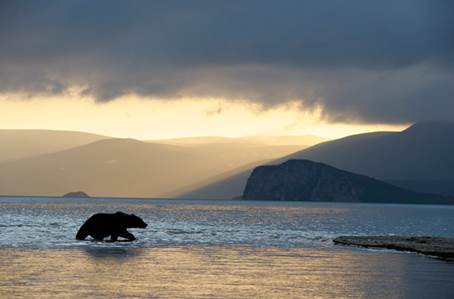 1. Её с собой берёт геолог, турист, водитель, археолог (карта);
2. Не видать её корней, вершина выше тополей,Всё вверх и вверх она идёт, но не растёт (гора); 
3.Карты в нём одна к одной сшиты в типографии.Он теперь всегда с тобой — гид по географии (атлас); 4. Он и летом, и зимой — между небом и землёй, хоть всю жизнь к нему иди — он всё будет впереди (горизонт);
 5. В географии чертёж на ковёр большой похож. И на нём моя страна из конца в конец видна (карта); 6. На ноге стоит одной, крутит-вертит головой.Нам показывает страны, реки, горы, океаны. (Глобус)7. Под стеклом сижу, на север и на юг гляжу.Со мной пойдешь - дорогу обратно легко найдешь. (Компас)8. Стала группа гор в цепочку, есть для перевалов точки.И конца цепочке нет — это тянется .... (Хребет)9. С высоты большой срываясь, грузно он ревет.И, о камни разбиваясь, пеною встает. (Водопад)10. Должен ответить, дружок, без труда:Что меньше моря, но больше пруда? (Озеро)11. Он без рук, он без ног из земли пробиться смог,Нас он летом, в самый зной, ледяной поит водой. (Родник)12. Горный огненный фонтан называется ... (Вулкан)3 КОНКУРСОпределить объект по координатам. 53 с.ш 107в. д (оз. Байкал)15 с.ш 19 в.д (оз. Чад)55 с.ш 37 в.д. (г. Москва)59 с. Ш 30 в.д (г. Санкт-петербург)4 КОНКУРСКРОССВОРД1.Самые высокие горы мира. (Гималаи.) 2.Самые низкие горы в нашей стране. (Уральские.)3.Самые протяженные горы мира. (Анды.)4.Горы, в которых находится вершина – Пик Коммунизма. (Памир.)5.Самые низкие горы в Евразии, имеют такое же название, как и полуостров, где находятся. (Скандинавские.)6.Наивысшая точка Кавказских гор. (Эльбрус.)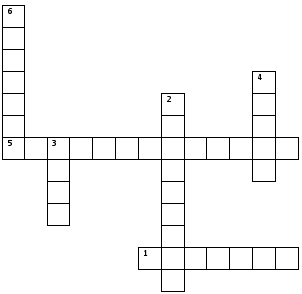 5 КОНКУРСБудь внимателен!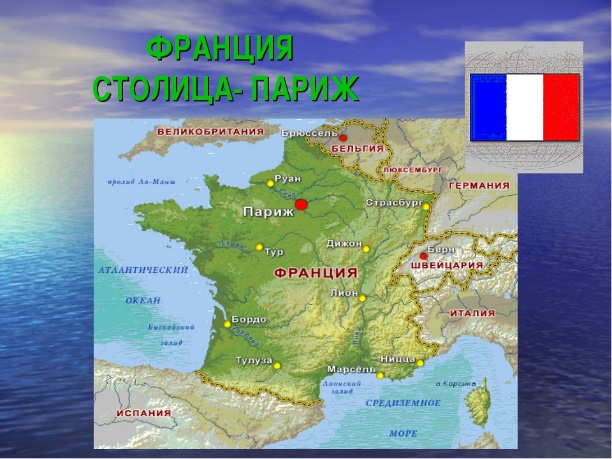 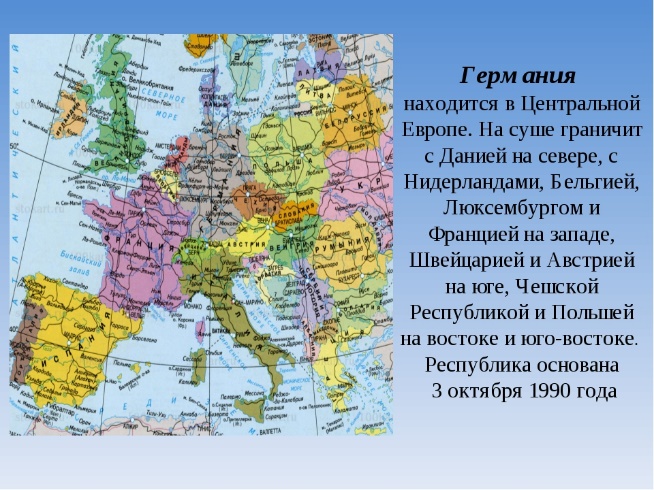 1.В России — язык русский, 
Во Франции — французский, 
В Германии — немецкий, 
А в Греции — грецкий. (Не грецкий, а греческий) 
2. Солнце за день устаёт, 
На ночь спать оно идёт 
На полянку, за лесок, 
Ровно-ровно на восток. (Не на восток, а на запад) 
3.Каждый с детства твёрдо знает: 
Ангара в Байкал впадает. (Не впадает, а вытекает) 
4. Шесть океанов на планете, согласны с этим все ли, дети? (Нет, их четыре) 
5. Край снегов, морозов, вьюгНазывают словом юг. (Не юг, а север) 
6. Знает каждый капитан: Волга — это океан. (Не океан, а река) 7. Солнце и небо багряного цвета. Ночь начинается после рассвета. (Не после рассвета, а после заката) 
8. Слышу подсказку Вити-дружка, 
Что Эверест — большая река, (Не река, а гора) 

 6 КОНКУРС Конкурс капитанов.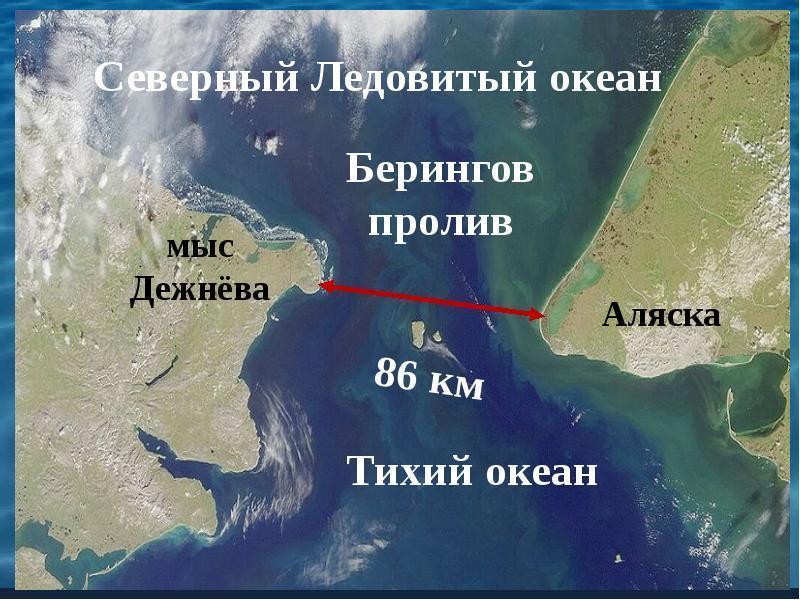 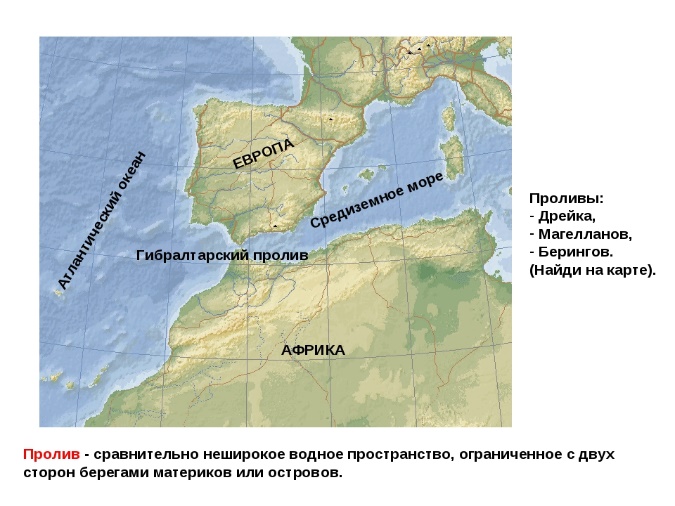 На карте полушарий показать следующие объекты:1.Берингов пролив; П-ов Камчатка, Мексиканский залив, Гималаи, Пиренеи, Амазонская низменность; гора Джомолунгма; Саргассово море; Валдайская возвышенность; Анды.2. Гибралтарский пролив; остров Сахалин; Бискайский залив, Аравийское море; Западно- Сибирская низменность, Среднерусская возвышенность; гора Народная; полуостров Индокитай; Альпы, Уральские горы.3.Пролив Дрейка; Чукотский полуостров; Японские острова; остров Пасхи; Средиземное море; Кордильеры; Среднесибирское плоскогорье; Аравийский полуостров; Приволжская возвышенность; 4.Тянь-Шань; Волга.Горы Сихатэ -Алинь; полуостров Пиренейский; Бенгальский залив; Обь; остров Мадагаскар; Валдайская возвышенность; Уральские горы Восточно- Европейская равнина; Прикаспийская низменность; Чёрное море; 7 КОНКУРСОриентирование.Расположите объекты с запада на восток, используя физическую карту России:1.Озеро Байкал; 2. Карское море; 3. Полуостров Камчатка; 4. Кольский полуостров; 5. Берингово море; 6. Приволжская возвышенность; 7. Берингов пролив; 8. Вулкан Ключевская Сопка.(4. Кольский полуостров; 6. Приволжская возвышенность; 2. Карское море; 1. Озеро Байкал;8. Вулкан Ключевская Сопка; 5. Берингово море; 6. Берингов пролив)Подведение итогов. Награждение победителей.Лишь солнце золотоволосое прогонит сон и ночи тьму,Ко мне бросаются с вопросами сто тысяч “где” и “почему”?Мне б с ними ни за что не справиться, они преследуют опять,Но есть на свете география – она поможет мне узнать, –Куда спешит река знакомая, какие в небе облака,О чем шумят ветра бессонные, и от чего горит закат,Зачем мороз на Южном полюсе, откуда ночь берет росу,Как путь домой найти по компасу, коли заблудишься в лесу.За горизонтом даль, зовущая… Мне нужно точный знать ответ,О чем поют пески зыбучие, и есть ли снежный человек.Плыву к неведомому берегу, хочу увидеть целый свет.Какое небо над Америкой? Какой над Африкой рассвет?Как это здорово и правильно, что среди множества наук Мы изучаем географию, чтоб стал понятен мир вокруг!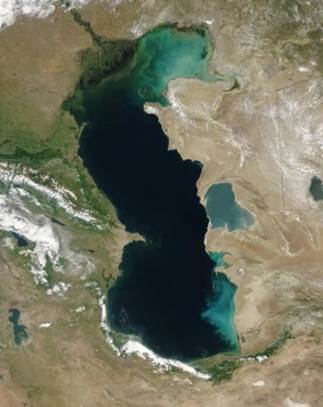 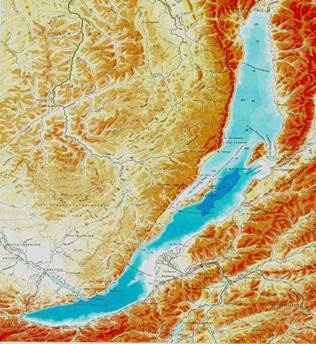 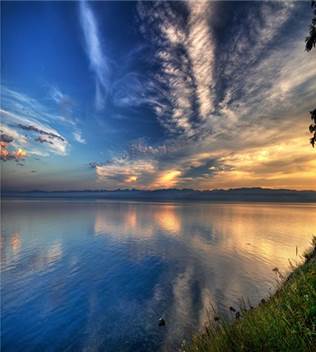 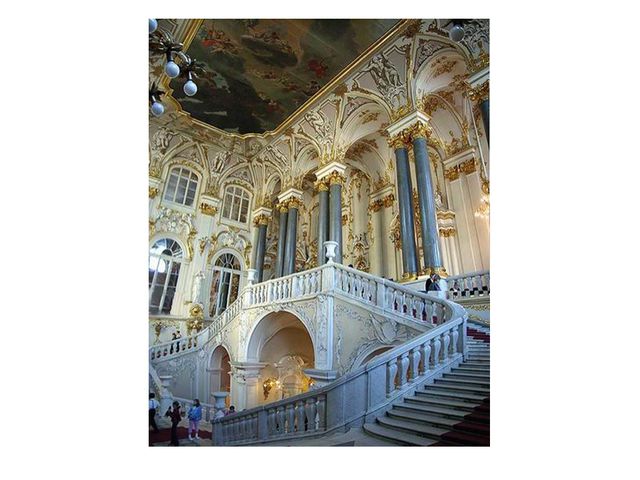 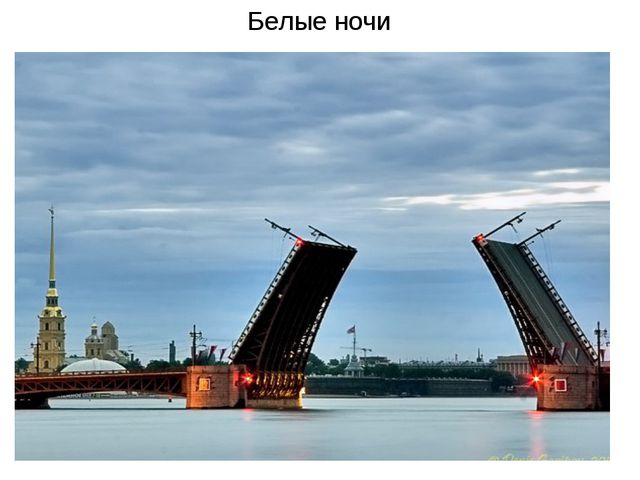 